République Algérienne Démocratique et PopulaireMinistère de l’Enseignement Supérieur et de la Recherche ScientifiqueN° d’ordre : ……Série : ………….UNIVERSITE MOHAMED KHIDER – BISKRA-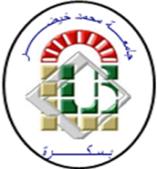 Faculté des Sciences et de la TechnologieDépartement de Génie Civil et HydrauliqueTHESEPrésentée pour obtenir le Diplôme de Doctorat en sciences en HydrauliqueOption : Sciences  HydrauliquesParMme Bouchahm Née TABOUCHE NORATHEMESoutenue le : …../…. /….Devant le jury :Hydrogéochimie du Fluor dans les Eaux Souterraines Algériennes du Sahara Septentrional Oriental. Cas des Nappes du Complexe Terminal.RésuméDans la région du Sahara septentrional algérien, les habitants de la région orientale consomment des eaux souterraines provenant du complexe terminal dont la concentration en fluor est supérieure à la norme de 1,5 mg/l. La géologie, l’hydrogéologie et l’hydrodynamisme des eaux dans ces aquifères ont fait l’objet de diverses études. Notre travail de recherche concerne plus particulièrement l’hydrogéochimie du fluor dans les eaux souterraines de la région orientale du Sahara septentrional dans le but de cartographier les eaux souterraines fluorées ainsi que de comprendre l’origine et les conditions du transport du fluor dans ces eaux.La région d’étude appartient au secteur du Sahara septentrional, sous-secteur oriental, et qui englobe Ouargla,  Ghardaïa, Touggourt, El Oued, Biskra et Hassi Messaoud. Le climat de la région est hyperaride. Les eaux souterraines du complexe terminal appartiennent au bassin post-paléozoïque sous bassin sédimentaire oriental de la Mya, du Bassin du Melrghir. Toutes les eaux convergent en direction de la région des chotts où l’on trouve les âges les plus élevés (> 40000 ans). Cela confirme que les eaux de la région des chotts sont les plus concentrées aussi en fluor. Les eaux les moins profondes dans la région de Touggourt et Ouargla sont les plus concentrées en fluor ce qui implique une influence du climat sur la teneur en sels de ces eaux. L'évaporation est un autre facteur important entraînant l'apparition de teneurs élevées en fluorure dans les eaux souterraines.Les teneurs en fluor sont plus élevées de la région à faciès sodique (en amont du sens de l’écoulement), dans  le Sénonien, le Pontien et l’éocène. Les eaux à faciès calcique sont moins concentrées en fluor quand elles sont sous saturées en fluorine (Miopliocène à Ouargla et à Biskra).Les tests thermodynamiques ont montré que les concentrations en fluorure dépendent de l’état de saturation en fluorine, l’évolution des activités des éléments de l’équilibre  dépend directement de l’équilibre des eaux avec la calcite, le gypse ou l’anhydrite, ainsi que la formation des complexes calciques. La présence des gypses dans les aquifères de la région d’étude freine l’augmentation des teneurs en fluor entre 2,3 et 3 mg/l selon la région et la nappe considérée. Le fluor véhiculé sous forme de complexe MgF+ existe en quantité significative dans les eaux souterraines de la région d’étude.Fluoride Hydrogéochemistry in Algerian groundwater of East Northern Sahara-Case of Aquifers of the Terminal ComplexAbstractIn the Northern Algerian Sahara region, inhabitants of the Eastern one consume groundwater from the terminal complex whose fluoride concentration exceeds the standard 1,5 mg/l. Geology, Hydrogeology, and the Hydrodynamics of the water in these aquifers have been the subject of many studies. Our research concerns notably the fluoride Hydrogéochemistry in the Eastern groundwater of Northern Sahara having in mind the aim at mapping the fluoride’s groundwater as well as understanding the origin and transportation conditions of fluoride in water. The study region belongs to the sector Northern Sahara under eastern one, including the regions of Ouargla, Ghardaïa, Touggourt, El Oued, Biskra and Hassi Messaoud. The climate of the region is hyper-arid. The terminal complex groundwater belongs to the “post-Paleozoic” in under basin oriental sedimentary “Mya”, of the Melrghir basin. Water converges towards the area of “Chotts” where the higher ages (> 40000 years). This confirms that the water of the chotts area is the most concentrated also by fluoride. Less deep water in the region of Touggourt and Ouargla is more concentrated in fluoride which implies an influence of climate on the content of salt in groundwater in this region. Evaporation is another important factor leading to the emergence of high fluoride in groundwater levels.The fluoride levels are higher in deep water, in the area to sodium facies (upstream of the sense of flow) including the Senonien, the Pontien and the Eocene. Water with the calcium facies is less concentrated in fluoride when it is under saturated in Fluorite (Miopliocène in the regions of Ouargla and Biskra).  Thermodynamic testing showed that the fluoride concentrations depended on the State of fluorite saturation, the development activities of items in the balance, depends directly on the balance of water with the calcite, gypsum and anhydrite, as well as the formation of calcium complexes. The presence of the gypsum in aquifers of the study region hampers fluoride between 2.3 and 3 mg/l levels increased according to the area and considered aquifer. The conveyed Fluoride in the form of complex MgF+ exists in significant quantities in groundwater in the study region.هيد وجيوكيمياء الفليور في المياه الجوفية الجزائرية للمنطقة الشرقية لشمال الصحراء-دراسة حالة لمياه المركب النهائي «CT» ملخصفي المنطقة الشمالية للصحراء الجزائرية ،يستهلك سكان المنطقة الشرقية المياه الجوفية للمركب النهائي“CT”  ، حيث يفوق تركيز الفليور الكمية المحددة 1.5ملغ/لتر. الجيولوجيا ، الهيدروجيولوجيا ،  والهيدروناميكا   للمركب النهائي“CT" شكلت محور العديد من الدراسات.  يخص موضوع هذا البحث هيدروجيوكيمياء الفليور في المياه الجوفية للمنطقة الشرقية لشمال الصحراء، بهدف وضع خريطة توزيع الفليورفي المياه الجوفية ،وكذا فهم أصل وظروف نقل  الفليور في الماء.  تنتمي منطقة البحث إلى القطاع الشرقي لشمال للصحراء .  وتشمل ورقلة ، وغرداية ،و تقرت ،و الوادي ،و بسكرة وحاسي مسعود.  مناخ المنطقة جد جاف. تنتمي المياه الجوفية لطبقة   المركب النهائي “CT”  إلى الحوض الرسوبي الشرقي ما بعد العصور القديمة  لحوض "مية " التابع إلى حوض ملغيغ .تتجمع هده المياه في منطقة البحيرات المالحة والتي يعود تاريخها إلى العصور القديمة (> 40000 سنة). وهذا يؤكد التركيز العالي للفليور في مياه منطقة البحيرات المالحة . المياه الأقل عمقا في منطقة ورقلة و تقرت الأكثر تركيزا بالفليور،مما يعكس تأثير الطقس على تركيز الأملاح في هذه المياه. والتبخر عامل آخر مهم يؤدي إلى ظهور تركيز عالي للفليور في المياه الجوفية. تركيز الفليور جد عالي في المياه العميقة للمناطق ذات السحنة الصودية (في الاتجاه الأعلى للتدفق) في الطبقة الجوفية .( Sénonien و Pontien Eocene  ).المياه ذات السحنات الكلسية أقل تركيزا عندما تكون غير مشبعة بالفليورايت (طبقة ميوبليوسان بورقلة وبسكرة). الاختبارات الترموديناميكية أظهرت أن تركيز الفليور يعود إلى حالة التشبع بالفليورايت، والتغيرات في أنشطة عناصر التوازن يعتمد بشكل مباشر على التوازن المائي مع الكالسيت والجبس أو الأنهيدريت ، وكذلك تشكيل التراكيب الكلسية. وجود الجبس في طبقات المياه الجوفية لمنطقة البحث تبطئ زيادة تركيز الفليور بين 2.3 و 3 ملغ/لتر حسب المنطقة والطبقة المعنية.  الفليور في شكل تركيب "+gFM" موجود بكميات كبيرة في المياه الجوفية لمنطقة الدراسة.Président  Abderrahmane  BOUDOUKHA   ProfesseurUniversité Hadj Lakhdar -BatnaExaminateurLarbi  DJABRI ProfesseurUniversité Badji Mokhtar-AnnabaExaminateurSaadia  GUERGUAZI Maître de conférences Université Mohamed Khider- BiskraRapporteurSamia  ACHOUR  ProfesseurUniversité Mohamed Khider- BiskraSOMMAIRERésumé01Introduction générale04PREMIERE PARTIE : Revue de la littératureChapitre I : Généralités sur le Fluor08I. 1. Introduction08I. 2. Les fluorures dans l’air09I. 3. Les fluorures dans l’eau09I. 3. 1. Le Fluor dans les eaux de Surface09I. 3. 2. Le fluor dans les eaux souterraines10a) D’origine Naturelle10b) De source anthropique11I. 4. Les fluorures dans les Sols12I. 5. Origine du fluor ingéré par l’homme13I. 6. Effet des fluorures contenus dans l’eau potable sur la santé humaine14I. 6. 1. Fluorose dentaire14I. 6. 2. Fluorose squelettique16I. 7. Dose optimale pour la prévention des caries dentaires17I. 8. Etat des fluoroses dans le monde19I. 8. 1. Etat des fluoroses causées par les eaux souterraines19I. 9. Etat des connaissances sur le problème du fluor en Algérie21I. 9. 1. Historique de la fluorose en Algérie21I. 9. 2. Région la plus concernée par le problème de fluorose23I. 9.3. Apport en Fluorures pour les habitants de ces régions  23I. 9. 4. Législation concernant le fluor en Algérie25I. 10. Conclusion27Chapitre II : Aperçu sur les principales caractéristiques du Sahara  septentrional30II. 1. Introduction30II. 2. Localisation de la région du Sahara septentrional algérien30II. 3. Cadre physique32II. 3. 1. Le bassin occidental33II. 3. 2. Le bassin oriental34II. 4. Contexte climatique34II. 4. 1 Les Précipitations34II. 4. 2 La Température36II. 4. 3   La luminosité37II. 4. 4   Le vent37II. 4. 5   L’humidité de l’air37II. 4.6   L’évaporation37II. 5. Contexte géologique38II. 5. 1  Les grands traits de la géologie du sol saharien38II. 5. 2 Principales unités géologiques du Sahara septentrional40II. 6. Les principaux aquifères du Sahara septentrional41II. 7. Estimation des ressources en eau du Sahara septentrional44II. 8. Exploitation des ressources en eau du Sahara septentrional en Algérie45II. 9. Conclusion46Chapitre III : Description hydrogéologique des aquifères du Complexe Terminal49III. 1. Introduction49III. 2. Faciès lithostratigraphiques49III. 2. 1. Le Turonien49III. 2. 2. Le Sénonien 50III. 2. 3. L’Eocène50III. 2. 4. Le Mioplio-quaternaire50III. 3. Hydrodynamique des nappes du Complexe terminal53III.4. Ecoulement et exutoires de la nappe du Complexe terminal54III. 5. Le concept d’affleurement perméable utile54III. 6. Description des zones d’affleurements du Complexe terminal57III. 6. 1. Les carbonates du Mzab57III. 6. 2. Les carbonates du plateau de Tademaït57III. 6. 3. Les carbonates au Nord des chotts58III. 6. 4. Le Miopliocène de l’erg oriental58III. 7. Conclusion59Chapitre IV : Hydrochimie des eaux du  Complexe Terminal61IV. 1. Introduction61IV. 2. Age des eaux souterraines du Complexe terminal61IV. 3. Variation des paramètres physico-chimiques 63IV. 3. 1. le pH63IV. 3. 2. La Température63IV. 3. 3. La Conductivité64IV. 4. Evolution des paramètres chimiques des eaux64IV. 4. 1. Faciès chimique des eaux64IV. 4. 2. Minéralisation totale des eaux65IV. 5. Les isotopes et leurs apport dans l’étude des nappes du Sahara septentrional66IV. 5. 1. Nappe des sables Miopliocène64IV. 5. 2. Nappe des calcaires Sénonien68IV. 6. Evolution des éléments chimiques69IV. 7. Teneurs en fluor dans les aquifères du complexe terminal72IV. 8. Conclusion75Chapitre V : Genèse du fluor dans les aquifères à travers le monde78V. 1. Introduction78V. 2. Les interactions eau-roche : source de fluor  79V. 3. Les sources naturelles du fluor dans les eaux souterraines81V. 4. Comportement du fluor dans un bassin granitique82V. 4. 1. Le fluor dans les eaux souterraines du Sud de la Corée82V. 4. 2. Le fluor dans les eaux souterraines du Thar désert, Pakistan86V. 5. Le fluor dans les bassins phosphatés 89V. 5. 1. Le fluor dans les eaux souterraines du Sénégal89V. 5. 2. Le fluor dans les aquifères Tunisiens92V. 6. Le fluor dans l’aquifère sédimentaire94V. 6. 1. Le fluor dans les eaux souterraines de Bachkirie occidentale94V. 6. 2. Le fluor dans les eaux souterraines de la province du Panjab, dans le sud du Pakistan.95V. 7. Le fluor dans les roches éruptives98V. 7. 1. Le fluor dans les eaux souterraines de la région des lacs, la vallée du Rift éthiopien98V. 7. 2. Le fluor dans les eaux souterraines de Nairobi, Kenya100V. 8. Le fluor dans les eaux souterraines de la région d’Ouargla, Sahara septentrional oriental.102V. 9. Conclusion104DEUXIEME PARTIE : Procédures expérimentales et interprétations des résultatsChapitre I : Aperçu sur la région d’étude108Introduction108I. 2. Cadre physique de la région du Sahara septentrional oriental1083. La Région d’Ouargla1094. La Région de Biskra112I. 5. La Région d’El Oued117I. 6. La région de Touggourt120I. 7. Etude  Climatologique de la région d’étude125I. 7. 1.  La Température125I. 7. 1. 1. La Température moyenne interannuelle 125I. 7. 1. 2. La température moyenne mensuelle      127I. 7. 1. 3. La Température Maximale moyenne mensuelle127I. 7. 1. 4. La Température Minimale moyenne mensuelle128I. 7. 2. Les Précipitations129I. 7. 2. 1. Répartitions moyennes mensuelles interannuelles des                pluies. 129I. 7. 2. 2. La répartition mensuelle des précipitations130I. 7. 3 L’humidité Relative131I. 7. 3. 1. L’humidité interannuelle 132I. 7. 4.  L’évaporation 133I. 7. 4. 1. L’évapotranspiration réelle ETR 136I. 7. 4. 2. Evapotranspiration PENMAN totale en mm137I. 7. 5. Le Vent140I. 7. 6. L’Insolation141I. 8. Synthèse climatique  143I. 8.  1. Diagramme Pluviothermique 143I. 8.  2. Régime Climatique (Indice de DEMARTONNE)144I. 8.  3. Bilan Hydrique par la méthode de THORNTHWAITE 146I. 9. Conclusion148Chapitre II: Etude expérimentale des caractéristiques physico-chimiques des eaux souterraines de la région d’étude.151II. 1. INTRODUCTION151II. 2. Campagne d’échantillonnage151II. 3. Caractérisation des principaux éléments minéraux des eaux de nappe152II. 3. 1.  Le pH152II. 3. 2. La Température153II. 3. 3. La Conductivité153II. 3. 4.  La Dureté 154II. 3. 5. Dosage du Calcium et Magnésium 154II. 3. 6. Titre alcalimétrique 155II. 3. 7. Les Chlorures155II. 3. 8. Les Sulfates 156II. 3. 9. Sodium et Potassium157II. 3. 10. Dosage du fluor 159II. 3. 11. Dosage des phosphates160II. 4 Résultats des analyses physico-chimiques des eaux de la région d’étude162II. 5 Conclusion 167Chapitre III : Hydrochimie et caractérisation des eaux souterraines de la région d’étude168III. 1. Introduction 168III. 2. Etude de la variation des paramètres physico-chimiques  168III. 2.1 La température 168III. 2.2 Variation du pH  169III. 2. 2. 1. les Nappes d’Ouargla 169III. 2. 2. 2. Les Nappes d’EL Oued 169III. 2.2.3. Les Nappes de Touggourt 169III. 2.2.4. Les Nappes de Biskra 169III. 2.3. La Conductivité 170III. 2.3.1. Région d’Ouargla 170III. 2.3.2. Région d’El Oued 170III. 2.3.3. Région de Touggourt 171III. 2.3.4. Région de Biskra 171III. 2.4 Le Titre Hydrotimétrique  (TH)171III. 3.  Le Faciès chimique des eaux172III. 3. 1. Région d’Ouargla 172III. 3. 2. Région d’El Oued 174III. 3. 3. Région de Touggourt174III. 3. 4. Région de Biskra 174III. 4. Minéralisation176III. 5. Teneur en Fluor178III. 5.1. Région d’Ouargla  179III. 5. 1. 1. Nappe du Miopliocène 179III. 5. 1. 2. Nappe du Sénonien 182III. 5. 2. Région d’El Oued  185III. 5.3. Région de Touggourt  187III. 5. 4. Région de Biskra190III. 6. Evolution des paramètres chimiques des eaux 192III. 6.1. Les ions (Ca2+, Mg2+, HCO3-) 192III. 6. 2. Les  ions SO42-, Cl- et Na+196III. 7. Origines des éléments chimiques198III. 7. 1. L’origine du NaCl 200III. 7. 2.  L’origine du Calcium 200III. 7. 3. Evolution des teneurs en sodium 202III. 8. L’échange de base 204III. 9. Analyse  en Composantes Principales205III. 10.  Conclusion216Chapitre IV : Hydrogéochimie du Fluor dans les eaux souterraines de la                        région  d’étude218IV. 1. Introduction218IV. 2. Relation des concentrations en Fluor et profondeur des nappes218IV. 3. Les différentes corrélations du fluor avec les éléments minéraux220IV. 4.  Relation des teneurs en fluor avec le faciès des eaux222IV. 5. Relation des teneurs en fluor avec et la saturation en minéraux223IV. 5. 1. Saturation des eaux en fluorine234IV. 5. 2. Saturation en Calcite237IV. 5. 3. Relation IS en fluorine et saturation en gypses240IV. 6. Contrôle chimique des teneurs en fluor241IV. 6. 1. Relation indice de saturation en fluorine et le pH241IV. 6. 2. Relation indice de Saturation en fluorine et Chlorure242IV. 6. 3. Relation indice de saturation fluorine et les teneurs en calcium243IV. 7. Transport du fluor sous complexes fluorés246IV. 8. Conclusion249Conclusion générale253Références Bibliographiques261Annexes292